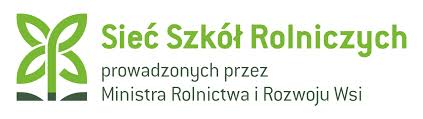                                      P O D A N I E   O   P R Z Y J Ę C I E                                    DO INTERNATU 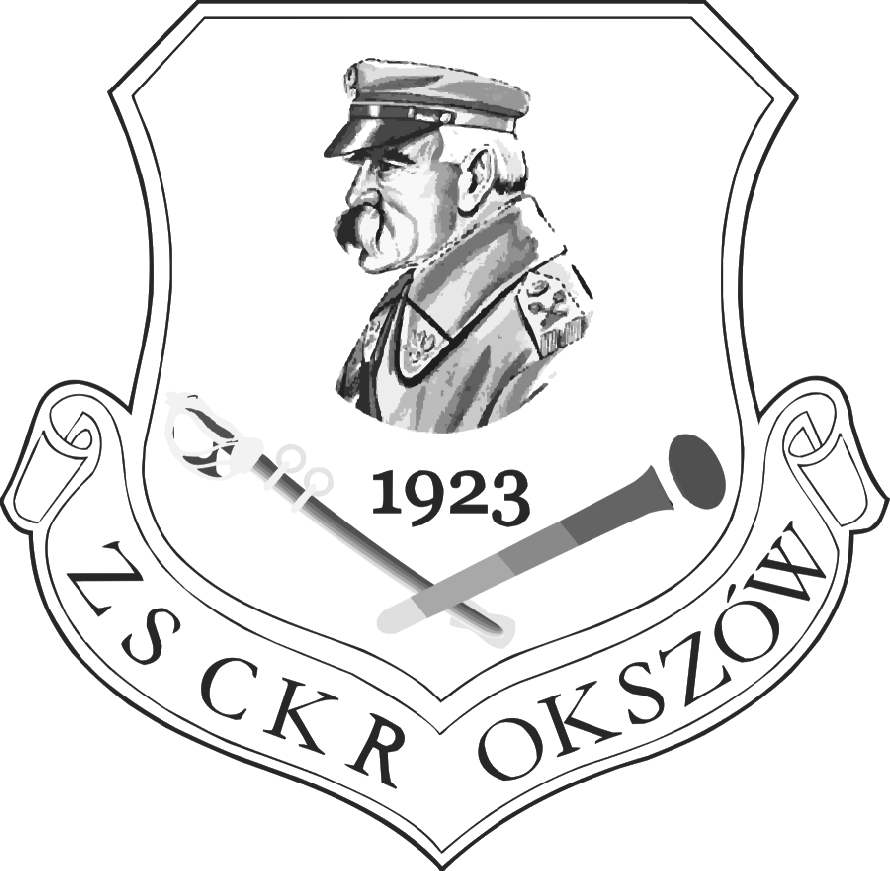 przy ZESPOLE SZKÓŁ CENTRUM KSZTAŁCENIA ROLNICZEGO IM. JÓZEFA PIŁSUDSKIEGOW OKSZOWIEDANE OSOBOWE KANDYDATA:nazwisko:	  ………………………………………………………………………………………………….pierwsze imię:  ……….……………………………   drugie imię: ……………………………………………data urodzenia:  20..… / ..…. / ..…. (rok-miesiąc-dzień)     miejsce urodzenia: ……………………………………… PESELZgodnie z art. 25 ust. 1 ustawy z dnia 29 sierpnia 1997 r. o ochronie danych osobowych (tekst jednolity: Dz.U. z 2002 r. nr 101, poz. 926 ze zm.) informuję, iż: administratorem Pani/Pana danych osobowych jest  ZSCKR w Okszowie z siedzibą w Okszowie (22-105), ul. Szkolna 2, zwana dalej Zespołem Szkół,Pani/Pana dane osobowe przetwarzane będą w celu rekrutacji i nie będą udostępniane innym odbiorcom,Zespół Szkół pozyskał Pani/Pana dane osobowe od wyżej wymienionego oraz  firmy Vulcan z siedzibą ul. Wołowska 6, 51-116 Wrocław , SIO,posiada Pani/Pan prawo dostępu do treści swoich danych oraz ich poprawianiana podstawie art. 32 ust. 1 pkt 7 ustawy o ochronie danych osobowych przysługuje Pani/Panu prawo wniesienia pisemnego, umotywowanego żądania zaprzestania przetwarzania Pani/Pana danych ze względu na Pani/Pana szczególną sytuację, jak również – na podstawie art. 32 ust. 1 pkt 8 ustawy o ochronie danych osobowych ma Pani/Pan prawo wniesienia sprzeciwu wobec przetwarzania Pani/Pana danych w celach rekrutacji  lub wobec przekazywania ich innemu administratorowi danych…………………………………..					……………………………………….  (podpis rodziców lub opiekunów)					        (czytelny podpis kandydata)Okszów, dn. …………… 20 ….. r.DANE OSOBOWE RODZICÓW/OPIEKUNÓW/DANE OSOBOWE RODZICÓW/OPIEKUNÓW/MIEJSCOWOŚĆ ……………………………………………….ULICA I NR DOMU …………………………………………..KOD POCZTOWY I POCZTA ………………………………..GIMNA ………………………………………………………...POWIAT ……………………………………………………….WOJEWÓDZTWO …………………………………………….TELEFON MATKI …………………….……………………...TELEFON OJCA …………………….………………………... Imiona rodziców………………………………………………………..Nazwisko panieńskie matki………………………………………………………..